Уважаемые коллеги!Сообщаю, что 28 сентября 2022 года в 15 часов 00 минут состоится сорок первое заседание Совета по развитию малого и среднего предпринимательства в Сургутском районе (далее – Совет) в режиме видеоконференцсвязи «Webinar.ru».Повестка дня: 1. Основания и порядок проведения плановых и внеплановых проверок объектов в области пожарной безопасности. Порядок проведения самообследования по соблюдению обязательных требований, по разработанным проверочным листам, утвержденным в соответствии с Федеральным законом от 31.07.2020 № 248-ФЗ "О государственном контроле (надзоре) и муниципальном контроле в Российской Федерации".2. О типичных ошибках при составлении отчетности субъектов малого и среднего предпринимательства, основания для исключения из Единого реестра субъектов малого и среднего предпринимательства и порядок восстановления в Едином реестре субъектов малого и среднего предпринимательства.3.	Обсуждение актуальных проблем субъектов малого и среднего предпринимательства, в том числе в сфере налогообложения (при необходимости).4.	Об исполнении поручений Совета по развитию малого и среднего предпринимательства в Сургутском районе.Прошу принять личное участие в заседании Совета (посредством видеоконференцсвязи), либо направить представителя администрации вашего поселения, а также довести информацию о заседании Совета до субъектов малого и среднего предпринимательства (далее – СМСП).Ссылка на подключение:https://events.webinar.ru/18326741/2044974407.Список участников по форме согласно приложению 1 к настоящему письму прошу направить в срок не позднее 26 сентября 2022 года в адрес управления инвестиционной политики, развития предпринимательства и проектного управления администрации Сургутского района, продублировав на адрес электронной почты barievata@admsr.ru.  Кроме, того сообщаю, что все материалы к заседанию Совета размещаются на Инвестиционном портале муниципального образования Сургутский район в разделе «Предпринимательство»  «Совет по развитию малого и среднего предпринимательства»  «2022 год»  «Анонсы» (https://www.admsr.ru/invest/business/8509/).В целях необходимости вынесения третьего вопроса повестки дня для обсуждения на Совете прошу организовать работу по сбору проблемных вопросов у СМСП вашего поселения, в том числе связанных с проблемами при исполнении требований налогового законодательства, а также заполнить форму согласно приложению 2.Буду признательна за предоставление запрашиваемой информации не позднее 15 сентября 2022 года, в том числе на адрес электронной почты barievata@admsr.ru.Приложение: на 2 л. в 1 экз.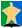 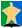 Главный специалист отдела развития предпринимательства Бариева Татьяна Андреевнат. 52-60-08 (внутр. 1225), эл. адрес: barievata@admsr.ruПриложение № 1 к письму от_________ №______Список участниковПриложение № 2 к письму от_________ №______Список проблемных вопросов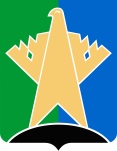 сургутский муниципальный  район ханты-МАНСИЙСКОГО АВТОНОМНОГООКРУГА – ЮГРЫ УПРАВЛЕНИЕ ИНВЕСТИЦИОННОЙ ПОЛИТИКИ, РАЗВИТИЯ ПРЕДПРИНИМАТЕЛЬСТВА И ПРОЕКТНОГО УПРАВЛЕНИЯул. Бажова, д. 16, г. Сургут,Тюменская область, Ханты-Мансийскийавтономный округ - Югра, 628416Тел. 8 (3462) 526-086        8 (3462) 526-027E-mail: u_invest@admsr.ru[Дата документа]  №  [Номер документа]на  №                        от ______________Об участии в работе СоветаГлавам городских и сельских поселений             Сургутского района (по списку)№ п/пИндивидуальный предприниматель, представитель организации (предприятия), администрации поселенияФамилия,имя, отчествоДолжностьКонтактный номер телефона Адрес электронной почтыФорма участия (лично, ВКС)1234567№ п/пНаименование СМСП/ /ФИО/должностьИНН/ОГРН/ОГРНИПЮридический адресКонтактный номер телефонаАдрес эл.почтыВопрос/ Описание проблемы